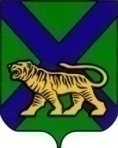 ТЕРРИТОРИАЛЬНАЯ ИЗБИРАТЕЛЬНАЯ КОМИССИЯ
ГОРОДА ДАЛЬНЕРЕЧЕНСКАРЕШЕНИЕ Руководствуясь статьей 21 Федерального закона «О выборах Президента Российской Федерации», статьей 27  Избирательного Кодекса Приморского края, в целях координации работы участковых избирательных комиссий и оказания правовой и организационно-технической помощи, территориальная избирательная комиссия города Дальнереченска РЕШИЛА:Распределить обязанности между членами ТИК с правом решающего голоса следующим образом:- Сбор информации о ходе голосования в установленное время:УИК № 1101, 1102, 1103, 1104, 1105, 1106  – Газдик С.Н.УИК № 1107, 1108, 1109, 1110, 1111, 1112 – Венделева Л.А.УИК № 1113, 1114, 1115,1116, 1117 – Кутазова А.А.УИК № 1118, 1119, 1120, 1121, 1122 – Завьялова О.Н. Работа с заявками УИК в день голосования, работа с заявлениями и обращениями граждан: Петров В.А., Соц С.Б., Савенков И.В., Рощупкин В.Л. Прием протоколов об итогах голосования: Петров В.А., Янтудин А.А. Прием документов от избирательных комиссий города Дальнереченска: Газдик С.Н., Завьялова О.Н.Председатель территориальной избирательной комиссии       		                              В.А. ПетровСекретарь территориальной                                                                               избирательной комиссии                                                          С.Н. Газдик01.03.2018г    г. Дальнереченск№ 201/38О распределении обязанностей между членами ТИК города Дальнереченска с правом решающего голоса  на выборах Президента Российской Федерации, назначенных на 18 марта 2018 года 